กองคลัง องค์การบริหารส่วนตำบลลานตากฟ้า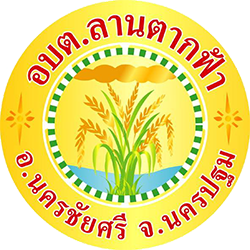 ประชาสัมพันธ์การจัดเก็บภาษีภาษีโรงเรือนและที่ดินภาษีโรงเรือนและที่ดิน คือภาษีที่เรียกเก็บจากโรงเรือนหรือสิ่งปลูกสร้างอื่นๆ กับที่ดินที่ใช้ประโยชน์อย่างต่อเนื่องไปกับโรงเรือนและสิ่งปลูกสร้างนั้น ถ้ากล่าวถึงโรงเรือนอาจยากที่จะเข้าใจความหมายว่าคืออะไร ซึ่งโรงเรือนในที่นี้หมายถึง อาคาร ตึกแถว บ้าน ร้านค้า สำนักงาน โรงแรม โรงภาพยนตร์ โรงพยาบาล ธนาคาร โรงเรียน อาคารชุด หอพัก คลังสินค้า เป็นต้น ส่วนสิ่งปลูกสร้างอื่นๆ นั้นหมายถึง สิ่งปลูกสร้างที่ก่อสร้างบนที่ดินอย่างถาวร เช่น สะพาน ท่าเรือ ถังเก็บน้ำมัน อ่างเก็บน้ำ เป็นต้น ซึ่งสามารถสร้างรายได้ให้กับเจ้าของกรรมสิทธิ์ได้ รวมไปถึงที่ดินซึ่งใช้ต่อเนื่องกับโรงเรืองและสิ่งปลูกสร้างต่างๆ เป็นการใช้ประโยชน์ไปด้วยกันบนที่ดินที่ต่อเนื่องกันผู้ที่มีหน้าที่ชำระภาษีป้ายเจ้าของทรัพย์สินเจ้าของโรงเรือนและสิ่งปลูกสร้างและเจ้าของที่ดินเป็นคนละคนเจ้าของโรงเรือนมีหน้าที่เสียภาษีผู้ครอบครองทรัพย์สิน ทายาท หรือผู้จัดการมรดกขั้นตอนการชำระภาษีโรงเรือนและที่ดินเจ้าของทรัพย์สินยื่นแบบพิมพ์(ภ.ร.ด.2)ได้ที่ กองคลัง องค์การบริหารส่วนตำบลลานตากฟ้า ภายในเดือนกุมภาพันธ์ของทุกปีชำระภาษีโรงเรือนและที่ดินภายใน 30 วัน นับจากวันที่ได้รับแจ้งการประเมินกรณีทรัพย์สินไม่มีผู้เช่าให้แจ้งพนักงานเจ้าหน้าที่ ภายใน 15 วัน ของเดือนที่ทรัพย์สินว่างอยู่หลักฐานประกอบการยื่นเสียภาษีสำเนาบัตรประจำตัวประชาชนและทะเบียนบ้านสำเนาหนังสือรับรองนิติบุคคล,สำเนาบัตรประจำตัวผู้เสียภาษีอากร(กรณีนิติบุคคล),ทะเบียนภาษีมูลค่าเพิ่ม สำเนาหลักฐานที่แสดงถึงการเป็นเจ้าที่ดิน เช่น โฉนดที่ดิน (น.ส.3 ,น.ส.3ก)สัญญาซื้อขายสำเนาใบขออนุญาตปลูกสร้างอาคาร,แบบแปลนก่อสร้างอาคาร,สำเนาให้ปลูกสร้างอาคารใบให้เลขหมายประจำบ้านใบเสร็จรับเงินค่าภาษีครั้งสุดท้าย(ถ้ามี)หนังสือมอบอำนาจกรณีที่ให้ผู้อื่นมาทำการแทน(พร้อมติดอากร 10 บาท)อัตราค่าภาษีโรงเรือนและที่ดิน	ผู้รับประเมินจะต้องเสียภาษีปีละ 1 ครั้ง ในอัตราร้อยละ 12.5 ของค่าภาษีรายปีไม่ชำระค่าภาษีบำรุงท้องที่ภายในระยะเวลาที่กำหนด ผู้มีหน้าที่เสียภาษีโรงเรือนและที่ดินจะต้องเสียเงินเพิ่ม ดังนี้ถ้าค้างชำระไม่เกิน 1 เดือน นับแต่วันพ้นกำหนดให้เสียเงินเพิ่มร้อยละ 2.5 ของค่าภาษีที่ค้างชำระถ้าค้างชำระไม่เกิน 1 เดือน แต่ไม่เกิน 2 เดือนกำหนดให้เสียเงินเพิ่มร้อยละ 5 ของค่าภาษีที่ค้างชำระถ้าค้างชำระไม่เกิน 2 เดือน แต่ไม่เกิน 3 เดือนกำหนดให้เสียเงินเพิ่มร้อยละ 7.5 ของค่าภาษีที่ค้างชำระถ้าค้างชำระไม่เกิน 3 เดือน แต่ไม่เกิน 4 เดือนกำหนดให้เสียเงินเพิ่มร้อยละ 10 ของค่าภาษีที่ค้างชำระตามพระราชบัญญัติภาษีโรงเรือนและที่ดิน พ.ศ.2475 แก้ไขเพิ่มเติม (ฉบับที่ 5) พ.ศ.2543 มาตรา 44 กำหนดว่า*ถ้ามิได้มีการชำระภาษีและเงินเพิ่มภายใน 4 เดือน ให้ผู้บริหารท้องถิ่นมีอำนาจออกคำสั่งเป็นหนังสือ ยึด อาหยัด หรือขายทอดตลาด ทรัพย์สินของผู้ซึ่งค้างภาษีชำระภาษี เพื่อนำเงินมาเสียค่าธรรมเนียมและค่าใช้จ่าย โดยมิต้องให้ศาลสั่งหรือออกหมายยึด*